Tessera elettorale n. ………………………………………………………….., sezione n. …………………..Trovandosi in:           trattamento sanitario COVID-19          isolamento fiduciario          quarantena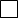 CHIEDEAi sensi dell’art. 1, del Decreto Legge 3 gennaio 2006, n. 1, convertito dalla Legge 27 gennaio 2006, n. 22 e modificato dalla Legge 7 maggio 2009, n. 46 di essere ammesso/a all’esercizio del voto domiciliare per le elezioni del Sindaco e del Consiglio comunale del 10 e 11 ottobre 2021.A tal fine DICHIARAdi voler esprimere il voto presso l’abitazione dove dimora e precisamente al seguente indirizzo del comune di VITTORIA in via …………………………………………………………………………………………………………..…………………………….. n. civico ……………………….. (n. di telefono per la comunicazione dell’orario di raccolta del voto ……………………………………….……………………………….. ).Allega alla presente certificazione sanitaria rilasciata il ……………..……………….. da ………….……………..……………..…………………………………………………………………………….………………..……………..., unitamente alla copia della tessera elettorale.Vittoria, ……………………………………………..										Il richiedente								…………..……………………………………………………….Elezioni del Sindaco e del Consiglio Comunale del 10 e 11 ottobre 2021.Il/La sottoscritto/a ……………………………………………………………………………………………………………………………………….(Cognome)..……………………………………………………………………………………………………………………………………………………………………(Nome)nato/a il ………. ………. 19 ………. a …………………..………………………………………………………………………………………………                 (gg)             (mm)                (aa)                                                                              (luogo di nascita)residente a VITTORIA in ………………………………………………………………………..………………………………. n. ……………….(indirizzo)